Начальнику Управления информационных технологий, информационной безопасности и связи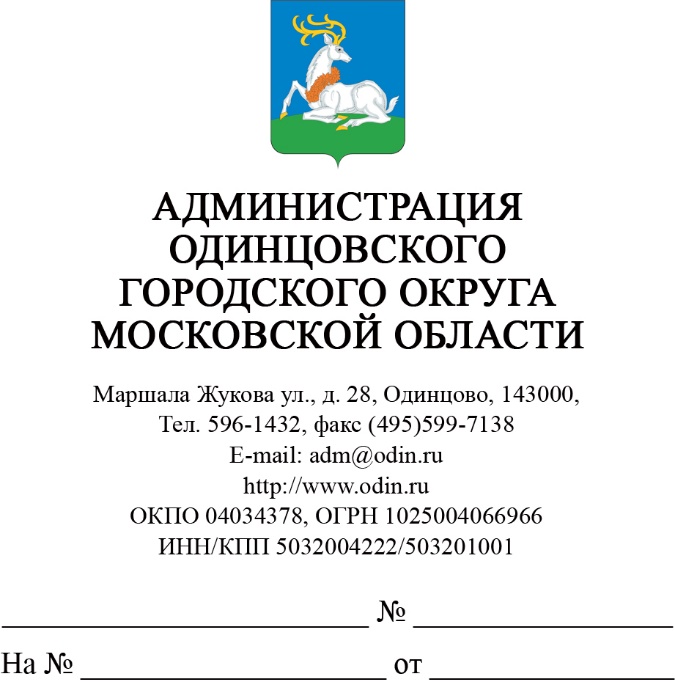 В.И. ТерёхинуУважаемый Владимир Игоревич!Прошу Вас разместить на официальном сайте Администрации Одинцовского городского округа проект постановления Администрации Одинцовского городского округа «О мерах по обеспечению пожарной безопасности в осенне-зимний период 2020-2021 годов на территории Одинцовского городского округа Московской области» (прилагается).Приложение: на 3 л. в 1 экз.Заместитель Главы Администрации					  М.В. Ширмановисп. Ганущак А.М.тел. 8-495-596-44-56